КОНТРОЛЬНО – СЧЕТНАЯ   ПАЛАТА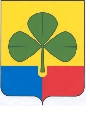 АГАПОВСКОГО МУНИЦИПАЛЬНОГО РАЙОНА 457400  с. Агаповка, ул. Пролетарская, 29А, тел: 2-11-37, 2-14-3621 мая 2014 г. № 25-2014                                                       И.О. Председателя Собрания депутатовАгаповского муниципального районаС.А. УльянцевуЗАКЛЮЧЕНИЕна отчет об исполнении бюджета Агаповского муниципального района за 1 квартал 2014 годаЗаключение на отчет об исполнении бюджета Агаповского муниципального района за 1 квартал 2014 года подготовлено Контрольно-счетной палатой Агаповского муниципального района.            Проверка осуществлялась в соответствии со статьей 264.2 Бюджетного кодекса Российской Федерации, Положением «О контрольно-счетной палате Агаповского муниципального района», Положением о бюджетном процессе в Агаповском муниципальном районе, утвержденным решением Собрания депутатов Агаповского муниципального района от 14.05.2014 г. № 515.Общая характеристика исполнения бюджетаАгаповского муниципального района за 1 квартал 2014 года.         Бюджет Агаповского муниципального района на 2014 год утвержден решением Собрания депутатов Агаповского муниципального района от 25.12.2013г. № 481 «О бюджете Агаповского муниципального района на 2014 год и плановый период 2015 и 2016 годов:- общий объем доходов бюджета Агаповского муниципального района первоначально утвержден  в сумме 808 975,25 тыс. рублей;- общий объем расходов бюджета Агаповского муниципального района первоначально утвержден в сумме 811 442,85 тыс. рублей;- дефицит бюджета Агаповского муниципального района первоначально утвержден в сумме 2 467,60 тыс. рублей.        В течение 1 квартала 2014 года в утвержденный бюджет 1 раза вносились изменения и дополнения Решением Собрания Агаповского муниципального района от 12.03.2014 г. № 502, в результате которых бюджетные назначения на 2014 год:- по доходам остались без изменений и составили 808 975,25 тыс. рублей;- по расходам были увеличены на общую сумму 1 538,04 тыс. рублей и составили 812 980,89 тыс. рублей;- дефицит бюджета увеличился на 162,3% или на общую сумму 1 538,04 тыс. рублей и составил 4 005,64 тыс. рублей.  Решением о бюджете на 2014 год первоначально установлен предельный размер дефицита в сумме 2 467,60 тыс. рублей или 1,1 % от общей суммы доходов без учета безвозмездных поступлений. Погашение кредита  в размере 2 467,60 тыс. рублей планировалось производить за счет остатков средств на счетах по учету средств бюджетов. При уточнении бюджета района Решением Собрания депутатов Агаповского муниципального района от 12.03.2014 г. № 502 дефицит бюджета был увеличен на 1 538,04 тыс. рублей за счет увеличения остатка средств бюджета и составил 4 005,64 тыс. рублей или 1,8 % к общей сумме доходов без учета безвозмездных поступлений, что соответствует требованиям ст. 92.1. Бюджетного кодекса РФ, не превышает 10%.В Проекте Решения Собрания депутатов Агаповского муниципального района «О принятии к сведению отчета об исполнении бюджета Агаповского муниципального района за 1 квартал 2014 года» доходы исполнены в сумме  194 127,90 тыс. рублей, расходы исполнены в сумме 194 350,93 тыс. рублей, с превышением расходов над доходами в сумме 223,03 тыс. рублей.Бюджет Агаповского муниципального района за 1 квартал 2014 года по доходам исполнен на 24 % от годового плана, по расходам на 23,9 % от годовых бюджетных назначений.   Таблица 1.Динамика показателей бюджета Агаповского муниципального района за 1 квартал 2013 - 2014 года                                                                                                                  тыс. рублейФактические доходы за 1 квартал 2014 года составили 194 127,9 тыс. рублей по сравнению с 1 кварталом 2013 года доходы увеличились на 20 522,14 тыс. рублей или на 11,8 % .Фактические расходы также увеличились, фактическое исполнение бюджета по расходам за 1 квартал 2014 года по сравнению с 1 кварталом 2013 года увеличилось на 21 226,31 тыс. рублей или на 12,3 % и составило 194 350,93 тыс. рублей.                 За 1 квартал 2014 года бюджет района исполнен с дефицитом в сумме 223,03 тыс. рублей.II.   Исполнение доходов бюджета Агаповского муниципального районаВ 1 квартале 2014 года в бюджет Агаповского муниципального района поступило доходов в сумме 194 127,90 тыс. рублей, что составляет 24% от утвержденных бюджетных назначений    808 975,25 тыс. рублей (приложение № 1 к отчету об исполнении бюджета за 1 квартал 2014 года). Налоговые и неналоговые доходы бюджета Агаповского муниципального района за истекший период исполнены на 46  842,17 тыс. рублей или на 20,4 % от плановых назначений на 2014 год (в том числе налоговые доходы – на 19,8 %, неналоговые доходы - на 25%), безвозмездные поступления исполнены на 147 285,73 тыс. рублей или на 25 % от уточненного плана по доходам за 2014 год. Поступления налоговых и неналоговых доходов за 1 квартал 2014 года по сравнению с аналогичным периодом 2013 года, возросли на 10,4 % или на 4 405,7 тыс. рублей, в том числе:- налоговые доходы возросли на 3 893,72 тыс. рублей;- неналоговые доходы возросли на 511,98 тыс. рублей. Основную долю в структуре налоговых доходов занимает налог на доходы физических лиц 38 139,83 тыс. рублей (удельный вес 94,3 % от всех налоговых доходов).Основную долю  в структуре неналоговых доходов составляют платежи при пользовании природными ресурсами 3 085,07 тыс. рублей или 48,3 % от всех неналоговых доходов.                                                                                                                                     Таблица 2.Структура доходов бюджета Агаповского муниципального района за 1 квартал 2013 и 1 квартал 2014 годатыс. руб.III. Исполнение расходов бюджета Агаповского муниципального районаЗа 1 квартал 2014 года расходы бюджета Агаповского муниципального района сложились в сумме 194 350,93 тыс. рублей, что составляет 23,9% от утвержденных годовых плановых назначений 812 980,89 тыс. рублей (приложение № 2 и № 3 к отчету об исполнении бюджета за 1 квартал 2014 года). Структура расходов бюджета Агаповского муниципального района отражает выраженную социальную направленность.За 1 квартал 2014 года наибольшую долю бюджета заняли расходы социальной сферы по приоритетным направлениям бюджета: раздел 07  «Образование» - 103 219,89 тыс. рублей; раздел 10 «Социальная политика», затраты по которому составили 57 923,39 тыс. рублей.Таким образом, удельный вес расходов бюджета, направленных на решение вопросов социального характера за 1 квартал 2014 года составил 86,7 % или 168 478,66 тыс. рублей.Процент исполнения бюджета по расходам за 1 квартал 2014 года составил 21%. Показатели фактических расходов бюджета за 1 квартал 2014 года относительно аналогичных показателей 2013 года увеличились на 21 226,31 тыс. рублей или на 12,3 %.Таблица 3Структура расходов бюджета Агаповского муниципального района за 1 квартал 2013 и 1 квартал 2014 годатыс. руб.Выводы       По результатам внешней проверки отчета об исполнении бюджета Агаповского муниципального района за 1 квартал 2014 года Контрольно-счетная палата считает, что представленный отчет об исполнении бюджета Агаповского муниципального района за 1 квартал 2014 года соответствует нормам действующего законодательства.       Бюджет Агаповского муниципального района социально ориентирован.       Уровень исполнения бюджета по расходам составляет 21,0 % от утвержденных годовых бюджетных назначений.       На основании  вышеизложенного, Контрольно - счетная палата предлагает Собранию депутатов Агаповского муниципального района принять к сведению отчет об исполнении бюджета Агаповского муниципального района за 1 квартал 2014 года. Председатель Контрольно-счетной палаты                                                      Г.К. Тихонова Показатели бюджетаПлан2013 годпервоначальныйФакт1 квартал2013 года%Исполнения плана 2013гПлан2014 годпервоначальныйФакт1 квартал2014 года%Исполнения плана 2014г.1234567Показатели доходов бюджета744 337,96173 605,7623,3808 975,25194 127,9024Показатели расходов бюджета748 678,07173 124,6223,1811 442,85194 350,9323,9+Профицит / -дефицит- 4 340,11+481,14- 2 467,60-223,03Наименование показателя2013 год2013 год2013 год2014 год2014 год2014 годНаименование показателя2013 год2013 год2013 год2014 год2014 год2014 годНаименование показателяУточненный план на 2013г.Факт за 1 квартал 2013г.     % исполнения плана 2013 г.Уточненный план на 2014г.Факт за 1квартал 2014г     % исполнения плана 2014 г.Отклонение факт 1 кв. 2014 г. от факт 1 кв. 2013 (+, -)Налоговые доходы188 633,2636 571,6119,39204 189,7240 465,3319,823 893,72Налог на доходы физических лиц170 932,5731 559,4618,46191 052,0238 139,8319,966 580,37Налоги на имущество физических лиц8 259,001 696,1620,540,000,000,00-1 696,16Налог на совокупный доход4 597,691 145,4224,914 738,60767,2716,19-378,15Налоги, сборы и регулярные платежи за пользование недрами2 522,001 349,7853,524 043,90374,159,25-975,63Государственная пошлина2 322,00820,7935,354 355,201 184,0827,19363,29Задолженность и перерасчеты0,000,000,000,000,000,000,00Неналоговые доходы23 186,905 864,8625,2925 492,056 376,8425,02511,98Доходы от использования имущества7 168,151 224,8417,099 489,901 029,3910,85-195,45Платежи при пользовании природными ресурсами7 698,001 183,9615,385 254,603 085,0758,711 901,11Доходы от оказания платных услуг6 256,132 625,0841,966 785,001 485,8321,90-1 139,25Доходы от продажи материальных активов846,66612,2472,312 418,25525,2521,72-86,99Штрафные санкции1 217,96332,1727,271 544,30254,9116,51-77,26Прочие неналоговые доходы0,00-113,430,000,00-3,610,00109,82Безвозмездные поступления517 736,84131 169,2925,34586 735,23147 285,7325,1016 116,44Итого доходов:729 557,00173 605,7623,80816 417,00194 127,9023,7820 522,14Раздел Наименование показателя2013 год2013 год2013 год2014 год2014 год2014 годОтклонение факт 1 кв. 2014г.           от факт 1 кв. 2013г.Раздел Наименование показателя2013 год2013 год2013 год2014 год2014 год2014 годОтклонение факт 1 кв. 2014г.           от факт 1 кв. 2013г.Раздел Наименование показателяУточненый план на 2013 г. Факт за 1 квартал 2013 г% Исполнение плана 2013 г.Уточненый план на 2014 г. Факт за 1 квартал 2014 г% Исполнение плана 2014 г.Отклонение факт 1 кв. 2014г.           от факт 1 кв. 2013г.Раздел Наименование показателяУточненый план на 2013 г. Факт за 1 квартал 2013 г% Исполнение плана 2013 г.Уточненый план на 2014 г. Факт за 1 квартал 2014 г% Исполнение плана 2014 г.Отклонение факт 1 кв. 2014г.           от факт 1 кв. 2013г.Раздел Наименование показателяУточненый план на 2013 г. Факт за 1 квартал 2013 г% Исполнение плана 2013 г.Уточненый план на 2014 г. Факт за 1 квартал 2014 г% Исполнение плана 2014 г.Отклонение факт 1 кв. 2014г.           от факт 1 кв. 2013г.Раздел Наименование показателяУточненый план на 2013 г. Факт за 1 квартал 2013 г% Исполнение плана 2013 г.Уточненый план на 2014 г. Факт за 1 квартал 2014 г% Исполнение плана 2014 г.Отклонение факт 1 кв. 2014г.           от факт 1 кв. 2013г.1Общегосударственные вопросы39 370,758 173,9520,7635 829,138 406,9423,46232,992Национальная оборона1 357,70339,4225,001 429,800,000,00-339,423Национальная безопасность и правоохранительная деятельность2 159,10399,7218,511 780,60435,4524,4635,734Национальная экономика4 122,25731,1117,744 366,82901,4920,64170,385Жилищно-коммунальное хозяйство3 538,223 388,2295,763 986,013 985,8199,99597,596Охрана окружающей среды254,8044,1317,32266,8043,1116,16-1,027Образование429 829,6485 285,0419,84469 380,50103 219,8921,9917 934,858Культура, кинематография18 122,973 970,6121,9125 568,814 905,8519,19935,249Здравоохранение28 875,107 293,7825,265 123,001 280,7525,00-6 013,0310Социальная политика172 964,2944 975,0226,00227 660,4357 923,3925,4412 948,3711Физическая культура и спорт3 097,30960,1131,002 853,121 148,7840,26188,6712Обслуживание государственного и муниципального долга151,3877,6751,31397,3296,7124,3419,0413Межбюджетные трансферты46 438,3017 485,8437,6545 437,1112 002,7626,42-5 483,08Итого расходов:750 281,80173 124,6223,07824 079,45194 350,9323,5821 226,31